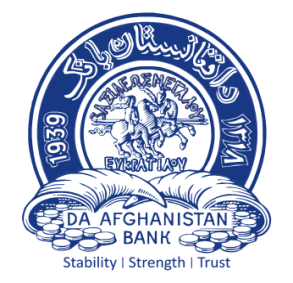 Da Afghanistan BankMonetary Policy Department	Monthly Inflation Report	November 2020 PREFACEBased on the article 2 of Da Afghanistan Bank (DAB) law, the primary objective of DAB is to maintain price stability, which is a situation where inflation is low enough that it no longer has a substantial effect on people’s economic decisions. Generally, the aim of the Monetary Policy Department (MPD) is the price stability and reaps benefit from low inflation in the economy. Besides, MPD is responsible to design and implement sound and prudent monetary policy to contribute to economic growth and strengthen financial stability.Inflation always refers to an increase in the overall price level, which showed by national currency. Inflation does not refer to an increase in the cost of one product or service or even several products. Prices tend to go up when demand for goods and services exceeds the economy’s capacity to meet the extreme demand of goods and services. MPD evaluates changes in inflation by monitoring several different price indices. A price index measures changes in the price of a basket of consumer goods and services.  They also consider several price indices, because different indices track different products and services, and since indices are calculated differently, therefore, various indexes can send diverse signals about inflation.It is obvious that an economy cannot have a dynamic and sustainable growth if there are extreme fluctuations in the price level.  MPD is committed to feature, adapt and execute a prudent and sound monetary policy in order to maintain inflation in a single digit up to an acceptable level and strengthen its dynamic contribution to the economic growth considering the economic performance of the country and the stability in the country as a whole. THE CONSUMER PRICE INDEXThe Consumer Price Index (CPI) is a broad measure of cost of living in Afghanistan. However, there are some other methods to measure movements in price level, but still the CPI is accepted and known as the most important indicator due to its widespread use. The National Statistics and Information Authority (NSIA) have brought some changes in the CPI basket in both base-year (changed to April 2015 from March 2011) and items. As a result, significant changes can be observed in the current weight and index. The CPI basket has changed as some of previous items have excluded and some of them have merged. The new changes to the basket will represent a good picture of inflation trend. For example, in the Food items, beverages now merged with Food main item, tea and beverages, which came under the Food items replaced by non-alcoholic beverages. In the Non-food items, housing item renamed as housing, electricity, water and gas and some of the previous items under housing such as rent, construction materials and fuel have excluded. Meanwhile, in the non-food items some items have been included such as recreation, culture, restaurants, and hotels. Weight of any item in the basket reflects the percentage that the item has in the total basket and reflects typical consumer spending patterns. For instance, since people usually spend more on food than health, changes in the price of food have a bigger impact on the index than changes in the price of health. A CONCISE REVIEW OF INFLATION IN AFGHANISTANFrom a long run perspective, the inflationary prospects can only be favorable, controllable and manageable by the central bank if the economic policies, strategies and plans could lead and result to reduction of the gap of production and dependency level of the local markets to imported goods. In addition, regarding the factors of inflation in Afghanistan, currently there are a number of factors in the country that play role in unfavorable price movements. The main driver of inflation in Afghanistan is imported inflation from the major trading partners of the country such as Pakistan and Iran. As mentioned above, the country is deeply dependent on importing consuming goods from abroad, thus the inflation of these countries directly affects the inflationary prospects in Afghanistan. Low level of production in the country, high level of dollarization, non-existence of a proper transportation system inside the country, cross border issues in transportation of goods and services through Pakistan and Iran, imperfect competition, existence of monopoly in the market, political and economic instability, and future uncertainty are the major contributors to the fluctuation in prices in the country. Beside those obstacles, the Monetary Policy Department has successfully maintained the inflation rate in a single digit and the inflation rate is still at a moderate level.KEY POINTSHeadline inflation increased in the month ofNovember 2020 year over year basis. The year over year inflation increased to 6.43 percent in November 2020 from 5.99percent observed in the previous month. This increase is caused by higher prices of both food and non-food items.Food index which accounts for around 48 percent of the whole CPI increased to 9.92 percent in November of 2020 from 9.75 percent observed in previous month. In the meantime, non-food category which comprises about 52 percent of the overall index increased to 3.07 percent from 2.42 percent.Core inflation when measured based on 30% trimmed mean increased to 5.85 percent from 5.47 percent.Considering price changes in the short-term (month-to-month), headline inflation increased to1.17 percent from 0.52 percent. Based on this measure, food items increased to 1.30 percent from 0.50 percent and non-food items alsoincreased to 1.03 percent from 0.55 percent.Based on Kabul CPI, headline inflation increased to 6.28 percent from 4.85 percent (Year- over-Year). Food prices exhibited higher rate and non-food items also increased in the capital Kabul, relatively food items increased to 7.81 percent from 6.30percent and non-food category increased to 5.30percent from 3.94 percent in the period under review. Considering price changes in month to month basis, Kabul headline inflation increased to 2.62 percent from 0.69 percent.  HEADLINE INFLATIONHeadline inflation increased in the month of November 2020. Observing the data, headline inflation increased to 6.43 percent from 5.99 percent (year over year). This increase is caused by higher prices of both food and non- food items.  Core measure of inflation when measured based on 30% trimmed mean increased to 5.85 percent, while it was calculated 5.47 percent in the previous month.Source: Da Afghanistan bank/NSIA The short-term (month-to-month) change in inflation shows upward trends in the period under review. When measured on the month-to-month basis, headline inflation increased in November 2020. Observing the data, overall inflation increased to a rate of 1.17 percent from 0.52 percent recorded in the previous month. During the reporting period, food items of the CPI increased to 1.30 percent from 0.50 percent. Core measures decreased on the month-to-month basis. CPI excluding bread and cereals, oils and fats and transportation increased to 1.61 percent from 1.16 percent on month to month basis.Source: Da Afghanistan Bank/NSIASource: Da Afghanistan Bank and/NSIAFOOD INFLATION: Food inflation increased in month of November 2020. Food and beverages items are weighted for 47.8 percent of the overall index. Food inflation inNovember 2020, when measured year over year basis, increased to 9.92 percent compared to 9.75percent calculated in previous month. This increases come from higher prices of milk, cheese and eggs, fresh and dried fruits, vegetables, sugar and sweets.On month to month basis, food inflation is recorded at 1.30 percent in November 2020 compared to 0.50 percent observed in previous reporting period. Source: Da Afghanistan Bank and/NSIAPrice index of bread and cereals which accounts for about 15 percent of the consumer price index decreased to 10.93 percent in November 2020 from 12.43 percent in previous month (year over year). On the other hand, when measured on the month-to-month basis, this sub-indexes increased to -0.05 percent from -1.54percent.The main contributions behind the price decrease of this index are; rice, wheat and corn harvest have increased throughout the country during the current year.Meat price index which is weighted for around 7 percent of the CPI, decreased to 10.56 percent in November 2020 from 10.96 percentobserved in previous month (year over year).When measured on the month-to-month basis, this index also decreased to -0.24 percent from 0.67percent.the main reason behind decrease in the prices of this index are poultry form has increased throughout the country especially Bamyan province is close to self-sufficiency in production of chicken meat. Also fish farming industry has recently grown in number of province which has caused decrease in this price index. In November 2020, price index of milk, cheese and eggs which comprises around 5 percent of the overall index showed higher prices. During the review period, this index has increased to 4.29percent (year over year) from 3.30 percent observed in previous month. When measured on the month-to-month basis, decreased to 1.05 percent from 1.15 percent recorded in previous month. one of the main reasons behind increase in the prices pf this index is, normally in cold weather demand for purchase of eggs are increasing. Oils and Fats indexwhich comprises 4.6 percent of overall index, during the period this index has decreased to 11.62percent in November 2020 from 11.98 in previous month (Y-o-Y). And also, price of this index increased to -0.51 percent from -2.39 percent on the month-to-month basis. Vegetable oil and cotton seed oil production factories in country has strengthened the domestic production of oils also increase in yield of olive, cotton seeds, sesame which are used in oil extraction is considered another main reason behind decrease in the price of this index. Fresh and dried Fruits prices increased in the month of November 2020. Observing the data, during the review period, this index which comprises of 5 percent of the whole index increased to 14.25 percent (year over year) from 10.52 percent recorded in the previous month. Measuring month-to-month basisthis index is also increased in the month of Novemberto 4.25 percent from -1.65 percent compare to the previous month. the main reasons behind increase in the price of this index are, Afghanistan’s exports in past nine months through air- corridor shows 15 percent increase in compare to same period of previous year. Also many cold storage has started working, which has the capacity to store fresh fruits and not to be sold at cheaper price during this season in domestic market.Vegetables price index which is dedicated for 6 percent of the overall index, increased to 13.75percent (year over year) from 11.97 percent observed in the previous month. On the other hand, when measured on the month to month basis this index has decreased to 6.83percent; however, it was recorded 11.00percent in the previous month. one of the main reasons behind increase of this price index is seasonal effect, normally during the autumn season price of this index gets increase. Also many cold storage has started working, which has the capacity to store and not to be sold at cheap price during this season in market.Price index of sugar and sweets This index which comprises around 2.7 percent of the consumer price index increased to 5.77in November 2020 percent (year over year) from 3.74 percent in previous month.On month to month basis, this index also increased to 1.06 from -0.98 percent. However, this change is not likely to affect the CPI dramatically, because it does not make significant weight in the index.the main reason behind increase of the price in this index is the international prices, price for sugar in international market went up by 3.33% in November 2020 compared to same month of previous year.SpicesDuring the reporting period, there was a decrease in Spices price index. Observing the data, this index significantly decreased to -4.98 percent from -2.47 percent (Year over Year). In addition, when measured on month to month basis, also decreased to 1.12 percent from 3.08 percent.Non- alcoholic beverages decreased to 2.93 percent in November from 3.54 percent recorded in previous month, measuring on month to month basis also decreased in the month of November -0.64 percent from 0.25 percent.the reason behind decrease of this index is seasonal changes, as demand for purchase of cold non-alcoholic beverages declines during this period, therefore the price of this index is also decreased.NON-FOOD INFLATIONInflation in non-food items exhibited upwards trend in the month of November 2020. Year over year basis, non-food inflation increased to 3.07 percent from 2.42percent observed in the previous month. This increase mainly comes from higher prices of tobacco, clothing, housing, furnishing and household goods, communication, and miscellaneous.Non-food inflation on the month-to-month basis exhibited higher rate from its previous month’s value. Observing the data, it increased to 1.03 percent from 0.55 percent.Tobacco price index which comprises 0.3 percent of the overall index, increased in November 2020 to 4.50 from3.11 (year over year basis). On month to month basis, this index is also increased to 0.68 from 0.00 percent.The tobacco excise has increased by 12.5 percent since October 2020 in global market, resulting in an average 20 pack of cigarettes costing more than $35 in international market.Clothing price index which comprises around 4.6 percent of the overall index, increased in November 2020 to 8.72percent (year over year), while it was calculated 8.64 percent in the previous month. On the other hand, this index also increased on month to month basis turning to 2.15 percent from 1.47 percent.  Most of the clothing price index imports from Pakistan and the price of this index in Pakistan has been increased by 9.45 % in November 2020, and another reason is the seasonal effect where demand rises in this season for autumn cloths.Price index of housing, electricity, water and gas increased in November 2020. On year over year basis, this index increased to 2.26 percent in November 2020 from 0.56 percent observed in the previous month. This index is dedicated for more than 19 percent of the whole index; therefore, any changes in its price may significantly affect the overall CPI. Considering the month to month changes, housing index also increased to 1.77 percent from 0.87 percent.due to poor electricity services in country, and cold weather demand for consumption gas, wood and other fuel material is increased. Also due to insecure conditions most of people from provinces have migrated to capital city Kabul, that has caused increasing rent for houses.Price index of furnishing and household goods increased in the month of November 2020. This index which holds a healthy weight of 12 percent in the CPI, increased to 4.92 percent from 4.30 percent. in the meantime, when measured on month to month basis this index increased to 0.61 percent from 0.08.most of the household goods import from neighbor’s countries, particularly from Iran and Pakistan and price of household goods in Iran due to increase in price of raw materials has increased, which led to increase the price of mentioned index. also due to Covid-19 Afghanistan trade relationship with China, India and Iran is decreased during the period which is considered important factor behind increase of this price index.Price index of Health decreased in the month of November 2020. Health index which comprises more than 6 percent of the overall CPI decreased to 7.19 percent from 7.42percent (year over year). At the same time when measured on the month to month basis, it increased in the month of Novemberto 0.41 percent from -0.06 percent observed in the previous month.the main reason behind decrease of prices in this index is the china government donation of $ 1 million worth of health supplies to the Afghanistan government which has increased the domestic market supply. Afghanistan imports more than 90 percent of medicine annually and 70 percent of these medicine enter to country illegally without payment of tax. This caused medicine be sold at cheaper price in market.Transportation price index accounts for 4.3 percent of the whole index. Observing the data, transportation index year on year basis decreased to -13.01 percent from -12.22 percent recorded in the previous month. Measuring month tomonth basis this index also decreased to -0.74 percent from 0.38 percent compare to the previous month. one of the reasons behind increase of this index is the demand decrease for public transportation due to spread of covid-19 in public transportation which has led to increase demand for bicycles and related mean of transport in market. Also crude and diesel oil decreased to -30 and -36 percent respectively in global market in compare same month of previous year.Communication price index during November2020, increased to 0.20 percent (year over year) from -0.33percent observed one month back. This index also increased on month to month basis turning around to 0.39 percent from 0.37percent.In addition, price index of information and culture recorded a rate of 2.14 percent (year over year) in November from its previous value of 3.46 percent. On the month to month basis, this index increased to 1.18 percent from 0.59 percent.one of the main reason behind decrease of this index is the first ever paper factory has started operation in Kabul, this factory has the capacity to produce 120 tons of paper daily.Education price index, increased in the month of November. Observing the data, this index increased to 7.02 percent from 5.29 percent (year over year), this index is decreased to 0.73 percent from 1.47 percent (month to month).demand for English and science courses has increased which caused increased in fee of mentioned index.During November 2020 price decreased in Restaurants and hotels (-0.35 percent from 2.22percent year on year basis), also decreased to -0.25 percent from 0.06 percent on month to month basis. one of the main reason behind decrease of this price index is decreases in the price of bread and cereals, meat, and oils and fats during the period under review. Price index of Miscellaneous increased to 10.52 percent from 9.52 percent on year-over-year basis. On the meantime when measuring on month-to-month basis, price index of miscellaneous decreased to 0.44 percent from 0.78 percent in the period under review.CORE INFLATIONCore measure of inflation gives a more specific view of price changes. This method is used to analyze the inflationary developments cutting off the effects of eccentric factors, which may be seasonal or other specific cases. In this method, those components, which show abnormal changes in their price level, are ignored to put down their effects from the CPI. One of the most common methods of core inflation is trimmed mean. This measure is defined for a particular part of the CPI, and is calculated by taking the simple average of the index after excluding the targeted components. During November 2020, trimmed mean (30 % of CPI) increased to 5.85percent (year over year) from 5.47 percent observed in the previous month. Another core measure of inflation is the CPI excluding bread and cereals, oils and fats, and transportation, which increased to 6.30 percent compared to 5.39 percent recorded in the previous month. Inflation by this measure increased on month to month basis to 1.61 percent from 1.16 percent.Table 1. Headline Inflation (October -November20) Table 1. Headline Inflation (October -November20) Table 1. Headline Inflation (October -November20) Table 1. Headline Inflation (October -November20) Table 1. Headline Inflation (October -November20) Table 1. Headline Inflation (October -November20) Y-o-YY-o-YM-to-MM-to-MOctoberNovemberOctoberNovemberNational CPINational CPIHeadlineHeadline5.996.430.521.17Food Food 9.759.920.501.30Non-FoodNon-Food2.423.070.551.03   CPI ex. B&C, O&F, and T   CPI ex. B&C, O&F, and T5.396.301.161.61   Trimmed Mean   Trimmed Mean5.475.85Kabul CPIKabul CPIHeadlineHeadline4.856.280.692.62FoodFood6.307.810.504.04   Non-Food   Non-Food3.945.300.821.70Table 2. Food  and Non-alcoholic beverage Inflation(October 20- November 20) Table 2. Food  and Non-alcoholic beverage Inflation(October 20- November 20) Table 2. Food  and Non-alcoholic beverage Inflation(October 20- November 20) Table 2. Food  and Non-alcoholic beverage Inflation(October 20- November 20) Table 2. Food  and Non-alcoholic beverage Inflation(October 20- November 20) Table 2. Food  and Non-alcoholic beverage Inflation(October 20- November 20) ItemsWeightY-o-YY-o-YM-to-MM-to-MItemsWeightOctoberNovemberOctoberNovemberFood and Non-alcoholic Beverages47.89.759.920.501.30   Bread and Cereals14.612.4310.93-1.54-0.05   Meat7.510.9610.560.67-0.24   Milk, cheese and eggs4.73.304.291.151.05   Oils and fats4.611.9811.62-2.39-0.51   Fresh and dried fruits5.010.5214.25-1.654.25   Vegetables 6.011.9713.7511.006.83   Sugar and sweets2.73.745.77-0.981.06  Spices1.3-2.47-4.983.081.12   Non-alcoholic beverages1.43.542.930.25-0.64Source :Da Afghanistan Bank /NSIATable3. Non-Food Inflation (October 20 - November 20)Table3. Non-Food Inflation (October 20 - November 20)Table3. Non-Food Inflation (October 20 - November 20)Table3. Non-Food Inflation (October 20 - November 20)Table3. Non-Food Inflation (October 20 - November 20)Table3. Non-Food Inflation (October 20 - November 20)WeightY-on-YY-on-YM-to-MM-to-MWeightOctoberNovemberOctoberNovemberNon-Food52.22.423.070.551.03   Tobacco0.33.114.500.000.68   Clothing 4.68.648.721.472.15   Housing,  19.10.562.260.871.77   Furnishing and household goods11.94.304.920.080.61   Health 6.27.427.19-0.060.41   Transportation4.3-12.22-13.010.38-0.74   Communication1.7-0.330.200.370.39Information  and Culture1.13.462.140.591.18Education0.45.297.021.470.73 Restaurants and Hotels1.12.22-0.350.06-0.25   Miscellaneous1.49.5210.520.780.44Source: National Statistics and Information Authority (NSIA) / DAB 